Załącznik nr 1 do Informacji o zbędnych i zużytych składnikach majątku ruchomego z dnia 19 maja 2020 roku.Barakowóz nr inwentarzowy: 7-74-747-40Barakowóz nr inwentarzowy: 7-74-747-41Ocena techniczna:Barakowozy są przestarzałe technicznie, zniszczone, wymagające remontu i naprawy poszczególnych ich elementów.1)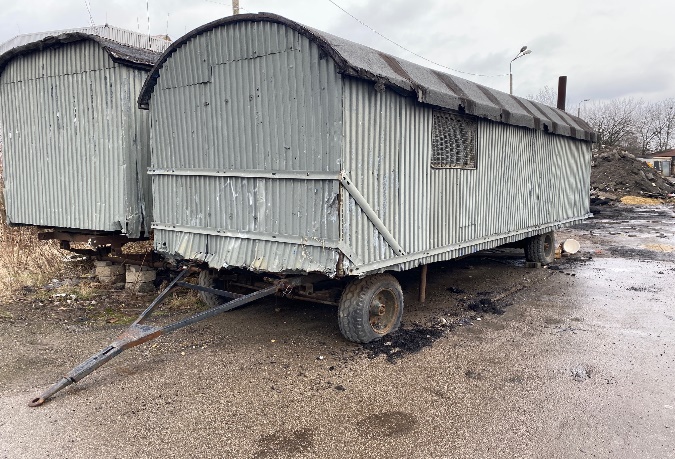 2)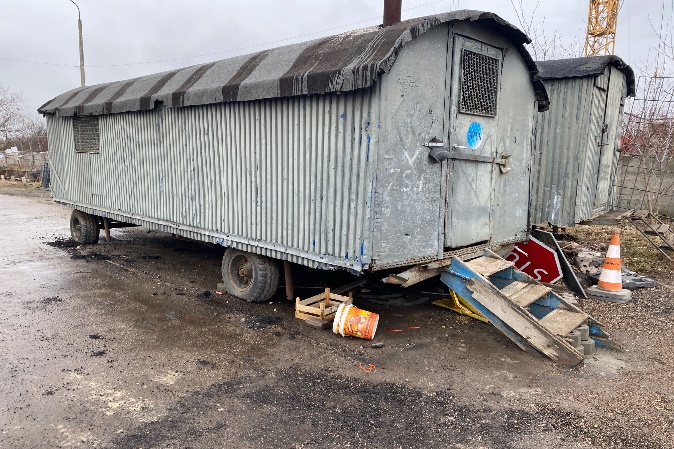 2)3)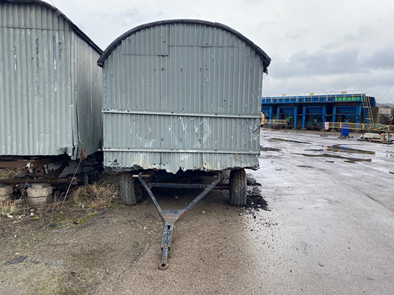 3)4)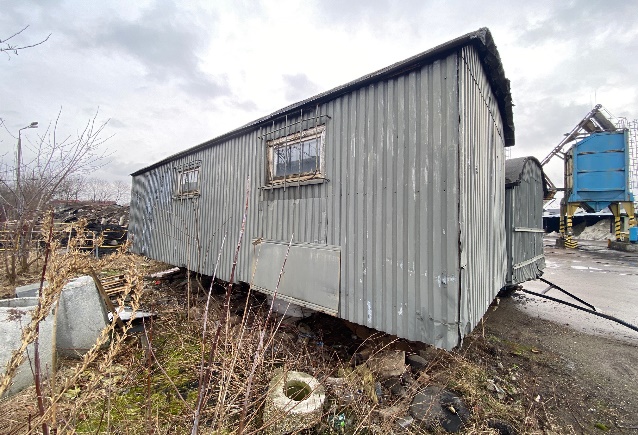 4)5)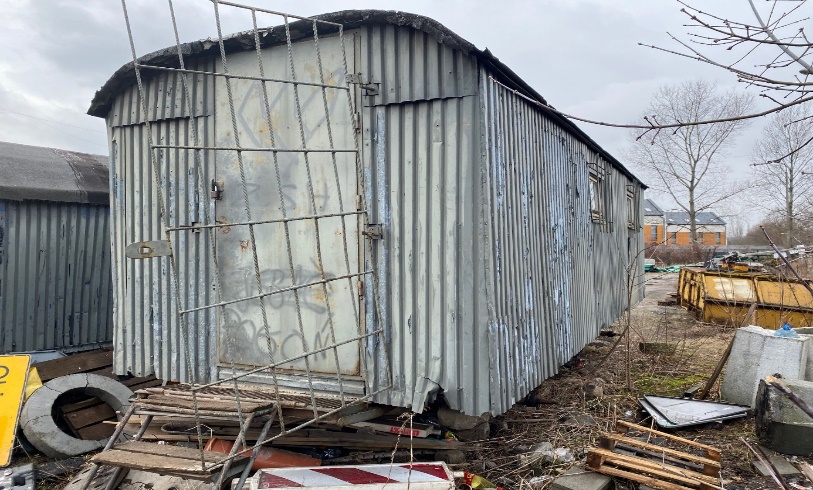 5)6)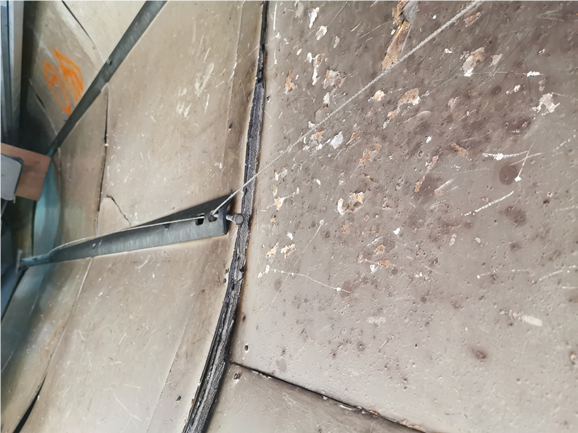 6)7)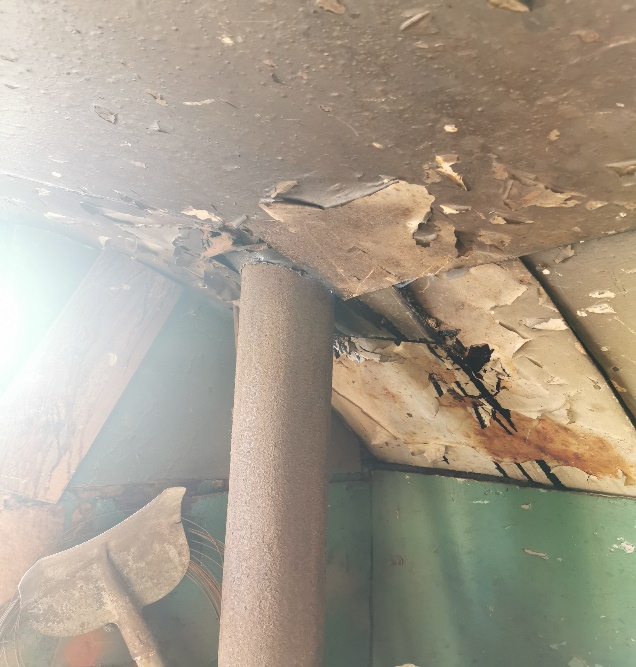 7)8)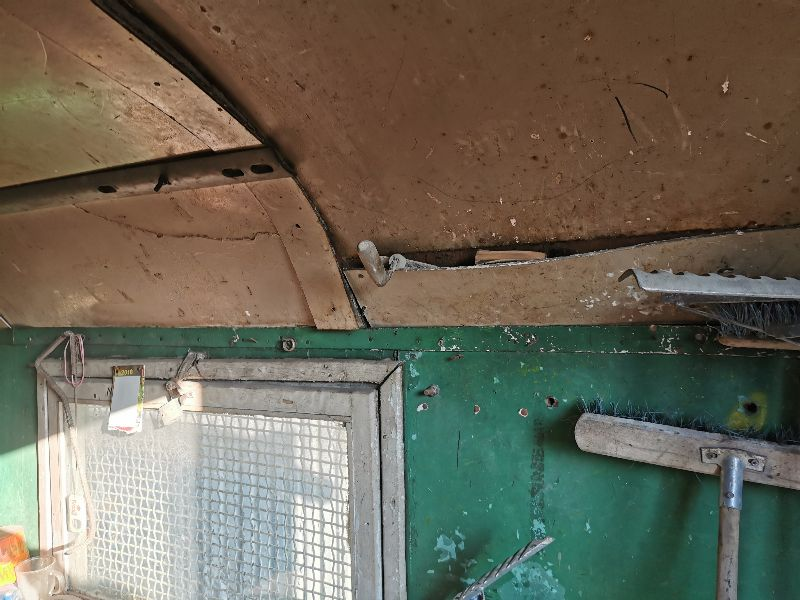 8)